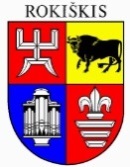 ROKIŠKIO rajono savivaldybėS TARYBASPRENDIMASDĖL ROKIŠKIO RAJONO SAVIVALDYBĖS TARYBOS 2023 M. LAPKRIČIO 30 D. SPRENDIMO NR. ts-314 ,,DĖL PARDUODAMŲ ROKIŠKIO RAJONO SAVIVALDYBĖS BŪSTŲ SU PAGALBINIO ŪKIO PASKIRTIES PASTATAIS SĄRAŠO PATVIRTINIMO‘‘ pakeitimo2024 m. birželio 27 d. Nr. TS-245RokiškisRokiškio rajono savivaldybės taryba nusprendžia:Pakeisti Rokiškio rajono savivaldybės tarybos 2023 m. lapkričio 30 d. sprendimu Nr. TS-314 „Dėl Parduodamų Rokiškio rajono savivaldybės būstų su pagalbinio ūkio paskirties pastatais sąrašo patvirtinimo“ patvirtintą Parduodamų Rokiškio rajono savivaldybės būstų su pagalbiniais ūkio pastatais sąrašą, papildant 2.2 papunkčiu:„2.2 Butą, esantį Plento g. 21-2, Didsodės k., Juodupės sen., Rokiškio r. sav. (unikalus Nr. 7399-2004-1018:0002)“.Savivaldybės meras								Ramūnas GodeliauskasKristina Kavoliūnienė